MADONAS NOVADA PAŠVALDĪBA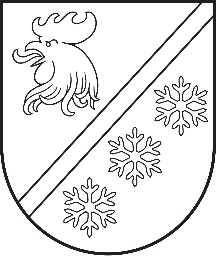 Reģ. Nr. Saieta laukums 1, Madona, Madonas novads, LV-4801 t. , e-pasts: pasts@madona.lvMadonas novada pašvaldības domes Kultūras un sporta jautājumu komitejas sēdes protokols Nr. 4Madonā2024. gada 18. aprīlīSēde sasaukta plkst. 10.00Sēdi atklāj plkst. 10.00Sēde notiek attālināti videokonferences platformā ZOOM.Sēdē tika veikts audioieraksts.Sēdi vada: Artūrs Grandāns - komitejas priekšsēdētājsSēdi protokolē: Laurs Tipaine – lietvedeSēdē piedalās deputāti:Andris Dombrovskis, Arvīds Greidiņš, Gunārs Ikaunieks, Guntis Klikučs, Valda Kļaviņa, Sandra Maksimova, Iveta Peilāne.Sēdē nepiedalās deputāti:Gatis Teilis – attaisnotu iemeslu dēļ.Sēdē piedalās:Administrācijas darbinieki: Liene Ankrava – finanšu nodaļas vadītāja, Artūrs Leimanis – informācijas tehnoloģiju administrators, Laura Kovtuna – sabiedrisko attiecību speciāliste, Egils Kazakevičs – sabiedrisko attiecību speciālists.Pagastu un apvienību pārvalžu vadītāji: Elita Ūdre – Ērgļu apvienības pārvaldes vadītāja.Iestāžu vadītāji un darbinieki: Solvita Putniņa – Cesvaines apvienības pārvaldes lietvede, klientu apkalpošanas speciāliste, Linda Vanaga – Cesvaines apvienības pārvaldes lietvede.Sēdes vadītājs A. Grandāns aicina darba kārtībā iekļaut informatīvo jautājumu “Par finansiālu atbalstu bērnu un jauniešu deju kolektīvam “Žuburi” dalībai deju festivālā Somijā”. DARBA KĀRTĪBĀ: 0. Par darba kārtībuZIŅO: Artūrs Grandāns 1. Par Cesvaines pilsētas karoga apstiprināšanuZIŅO: Linda Vanaga 2. Par valsts budžeta mērķdotāciju sadali un izmaksu Madonas novada māksliniecisko kolektīvu vadītājiem 2024. gada 1. pusgadāZIŅO: Daiga Torstere 3. INFORMATĪVAIS JAUTĀJUMS. Par finansiālu atbalstu bērnu un jauniešu deju kolektīvam “Žuburi” dalībai deju festivālā SomijāZIŅO: Zigfrīds Gora 0. Par darba kārtībuZIŅO: Artūrs GrandānsSēdes vadītājs aicina balsot par sēdes darba kārtību.Atklāti balsojot: ar 8 balsīm “Par” (Andris Dombrovskis, Artūrs Grandāns, Arvīds Greidiņš, Gunārs Ikaunieks, Guntis Klikučs, Iveta Peilāne, Sandra Maksimova, Valda Kļaviņa), “Pret” – nav, “Atturas” – nav, “Nepiedalās” – nav, Madonas novada pašvaldības Kultūras un sporta jautājumu komiteja NOLEMJ:Apstiprināt 2024. gada 18. aprīļa Madonas novada pašvaldības domes Kultūras un sporta jautājumu komitejas sēdes darba kārtību.1. Par Cesvaines pilsētas karoga apstiprināšanuZIŅO: Linda VanagaSAGATAVOTĀJS: Vilnis ŠpatsDEBATĒS PIEDALĀS: Artūrs Grandāns, Linda Vanaga, Sandra Maksimova, Valda Kļaviņa, Arvīds Greidiņš Sēdes vadītājs aicina balsot par lēmuma projektu. Atklāti balsojot: ar 8 balsīm “Par” (Andris Dombrovskis, Artūrs Grandāns, Arvīds Greidiņš, Gunārs Ikaunieks, Guntis Klikučs, Iveta Peilāne, Sandra Maksimova, Valda Kļaviņa), “Pret” – nav, “Atturas” – nav, “Nepiedalās” – nav, Madonas novada pašvaldības Kultūras un sporta jautājumu komiteja NOLEMJ:Atbalstīt lēmuma projektu un virzīt izskatīšanai uz Domes sēdi.Lēmuma projekts:Reizē ar teritoriālās reformas norisi, savu spēku zaudēja Cesvaines novada identitātes simboli – novada ģerbonis un karogs. Pašlaik izmantojām Cesvaines pilsētas ģerboni, kurā uz zaļa fona redzama zeltaina pakavsakta. Ģerboņa autors – Jānis Strupulis. Ģerbonis tika apstiprināts 1999. gada 25. aprīlī. Tas arvien ir spēkā un oficiāli izmantojams kā pilsētas ģerbonis.Cesvaines novada karogs tagad jau ir vēsture. Tas turpmāk glabāsies muzejā. Lai piešķirtu identitāti un atšķirības zīmi vietai – Cesvainei, tika nolemts izstrādāt jaunu Cesvaines karogu. Karogs būtu izvietojams pie Cesvaines iestādēm, izmantojams par identitātes zīmi, piedaloties dažādos privātos un publiskos pasākumos. Tā kā gandrīz 30 gadus ir bijusi veiksmīga sadarbība ar mākslinieku Jāni Strupuli (viņš veidojis gan Cesvaines pilsētas, gan Cesvaines novada karogu un ģerboni). Arī jaunā Cesvaines karoga izstādei Heraldikas komisijas pārstāvji ieteica izvēlēties jau pie Cesvaines simbolikas strādāsjušo Jāni Strupuli. Sadarbojoties ar mākslinieku tika izstrādāti vairāki karoga varianti, no kuriem divi tika virzīti publiskai apspriešanai un sabiedrības viedokļa apzināšanai. Gadu laikā par simbolu krāsām Cesvainē ir kalpojušas sarkanā un zaļā, arī jaunā karoga izstrādes idejā tika paturēti šie toņi. Abos karoga variantos izvietota augšupejoša līnija, kas simbolizē ceļu uz priekšu, uz augšu, kā arī ietverts Cesvaines ģerbonis. 1. karoga variantā ir iestrādāta sarkana krāsa, kas jau iepriekš izmantota Cesvaines identitātes simbolos, savukārt 2. variantā izmantots zemes tonis – sinepju brūns (simbolizē auglīgu zemi un ir viena no tipiskām Latvijas ainavas krāsām). Pārvalde aicināja iedzīvotājus izteikt viedokli par karoga variantiem, aizpildot anketu tiešsaistē vai arī klātienē Cesvaines apvienības pārvaldē, Cesvaines pilsētas bibliotēkā un Cesvaines pagasta Kraukļu bibliotēkā. Apkopojot saņemtos viedokļus, 59% balsoja par 2. variantu – sinepju krāsas karogs, bet 41% par 1. variantu – sarkanu. Viedokļos tika minētas idejas, ka labāk patiktu vecais novada karogs, taču diemžēl to vairs nevar izmantot. Kā idejas tika izteikti varianti karogā iekļaut citus simbolus, ozolu kā spēka simbolu, pils torņu siluetu, vilku un citas. Kopā aptaujā saņemtas 78 iedzīvotāju atbildes.Tā kā Cesvaines karogam nav nepieciešams Heraldikas komisijas atzinums, Cesvaines apvienības pārvalde virza apstiprināšanai Madonas novada domē Cesvaines pilsētas karogu, kurš guva lielāko sabiedrības atbalstu. Noklausījusies sniegto informāciju, ņemot vērā 18.04.2024. Kultūras un sporta jautājumu komitejas atzinumu, atklāti balsojot: PAR - ___, PRET - ___, ATTURAS - ___, Madonas novada pašvaldības dome NOLEMJ:1.	Apstiprināt jauno Cesvaines pilsētas karogu – pa diagonāli augšupejoši sadalīts karogs: kreisajā pusē balts ar pilsētas ģerboņa attēlu, labā puse sinepju brūna.2. Par valsts budžeta mērķdotāciju sadali un izmaksu Madonas novada māksliniecisko kolektīvu vadītājiem 2024. gada 1. pusgadāZIŅO: Artūrs GrandānsSAGATAVOTĀJS: Daiga TorstereDEBATĒS PIEDALĀS: Artūrs Grandāns, Zigfrīds Gora, Sandra Maksimova, Iveta PeilāneSēdes vadītājs aicina balsot par lēmuma projektu. Atklāti balsojot: ar 8 balsīm “Par” (Andris Dombrovskis, Artūrs Grandāns, Arvīds Greidiņš, Gunārs Ikaunieks, Guntis Klikučs, Iveta Peilāne, Sandra Maksimova, Valda Kļaviņa), “Pret” – nav, “Atturas” – nav, “Nepiedalās” – nav, Madonas novada pašvaldības Kultūras un sporta jautājumu komiteja NOLEMJ:Atbalstīt lēmuma projektu un virzīt izskatīšanai uz Finanšu un attīstības komitejas sēdi.Lēmuma projekts:Saskaņā ar likuma “Par valsts budžetu 2024. gadam un budžeta ietvaru 2024., 2025. un 2026. gadam” 30. panta pirmās daļas 4. punktu, apstiprinātās valsts budžeta mērķdotācijas apjoms māksliniecisko kolektīvu vadītāju darba samaksai un valsts sociālās apdrošināšanas obligātajām iemaksām 2024. gadā ir EUR 966 394 (deviņi simti sešdesmit seši tūkstoši trīs simti deviņdesmit četri euro 00 centi). Valsts mērķdotācijas apjoms 2024. gadā katrai republikas pilsētai un novadam ir iekļauts likuma “Par valsts budžetu 2024. gadam” 10. pielikumā. un Madonas novadam no 2024.gadam piešķirtā summa ir EUR 40 703 (četrdesmit tūkstoši septiņi simti trīs euro 00 centi), no kuras no 2024. gada 1. janvara līdz 30. jūnijam pašvaldībai pārskaitītā summa ir EUR 20 351 (divdesmit tūkstoši trīs simti piecdesmit viens euro 00 centi). Valsts mērķdotāciju aprēķina un sadala atbilstoši Ministru kabineta 2015.gada 17.novembra noteikumiem Nr. 649 “Kārtība kādā tiek aprēķināta un sadalīta valsts budžeta mērķdotācija māksliniecisko kolektīvu darba samaksai un valsts sociālās apdrošināšanas obligātajām iemaksām” un tā attiecas uz mākslinieciskajiem kolektīviem, kuru dibinātājs ir pašvaldība. Pamatojoties uz aprēķinu 2024. gadā vienam G1 koprepertuāra kolektīvam aprēķināti EUR 806,- un vienam G2 grupas kolektīvam aprēķināti EUR 403,-  (G1 - kori, deju grupas, koklētāju ansambļi un pūtēju orķestri; G2 - amatierteātri, folkloras kopas, tautas lietišķās mākslas studijas, mazākumtautību kolektīvi, vokālie ansambļi, tautas mūzikas kapelas). Valsts budžeta mērķdotācija ir piešķirta 45 (četrdesmit pieciem) Madonas novada G1 grupas un 11 (vienpadsmit) G2 grupas kolektīviem. Latvijas Nacionālais kultūras centrs mērķdotācijas pārskaitīšanu pašvaldībām veic divas reizes gadā. Pielikumi:1)	Likuma “Par valsts budžetu 2024. gadam” 10. pielikums;2)	G1 Māksliniecisko kolektīvu saraksts;3)	G2 Māksliniecisko kolektīvu saraksts;4)	Mērķdotāciju sadalījums kolektīviem Madonas novadā 2024. g. 1. pusgadā (Excel tabula);Noklausījusies sniegto informāciju, ņemot vērā 18.04.2024. Kultūras un sporta jautājumu komitejas atzinumu, atklāti balsojot: PAR - ___, PRET - ___, ATTURAS - ___, Madonas novada pašvaldības dome NOLEMJ:Sadalīt un izmaksāt piešķirto 2024. gada pirmā pusgada valsts budžeta mērķdotāciju Madonas novada māksliniecisko kolektīvu vadītājiem saskaņā ar pielikumu “Mērķdotāciju sadalījums kolektīviem Madonas novadā 2024. g. 1. pusgadā”.3. INFORMATĪVAIS JAUTĀJUMS. Par finansiālu atbalstu bērnu un jauniešu deju kolektīvam “Žuburi” dalībai deju festivālā SomijāZIŅO: Zigfrīds GoraDEBATĒS PIEDALĀS: Zigfrīds Gora, Valda Kļaviņa, Andris DombrovskisSēdes darba process, ziņojumi, priekšlikumi, komentāri, diskusijas atspoguļoti sēdes audio ierakstā. Sēdi slēdz 10.29Sēdes vadītājs						A. GrandānsSēdes protokolists						L. Tipaine